OverviewCommunity character is consistently cited as one of the attributes which makes Simsbury special to residents. Maintaining and enhancing community character is an over‐arching principle of this POCD.Sense of Place	Sense of Time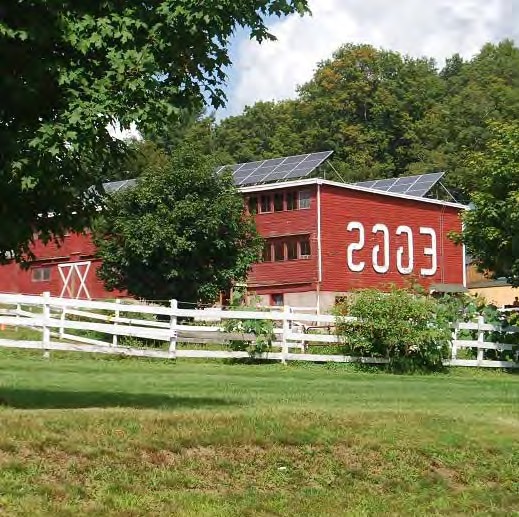 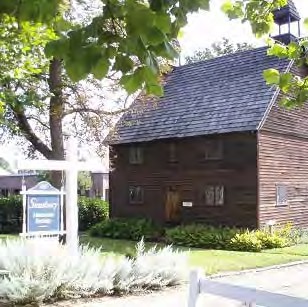 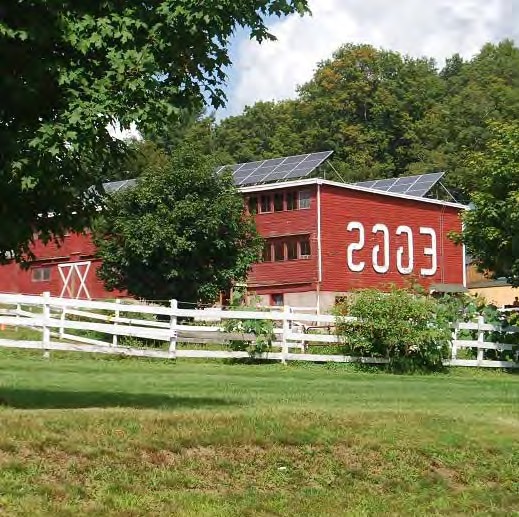 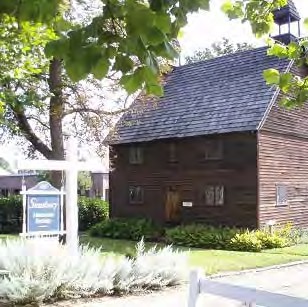 Community Amenities	Community Events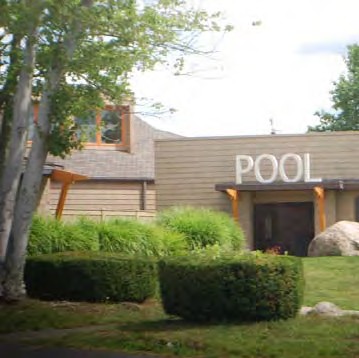 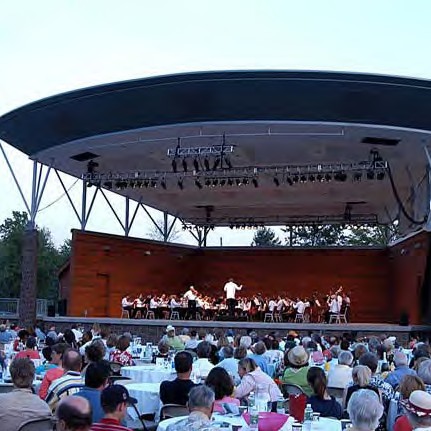 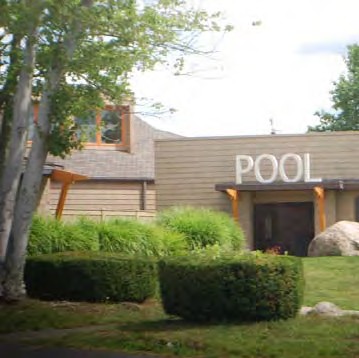 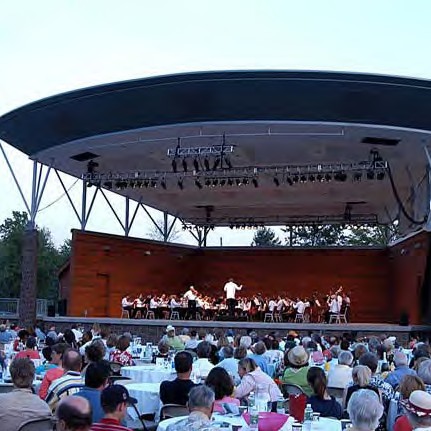 “Sense of Place”The concept of “place” is abstract, and defining it is elusive; however, you know it when you see it.Place is found in the organizational patterns of the physical landscape, natural or built, i.e., ridgelines, signature brownstone buildings, winding secondary roads, etc., or in preserved historical land uses, such as farms, factories, mills, etc.These patterns extend be‐ yond the visual. It is more than just the way the town “looks”.“Place” is also manifested in the interaction between human and habitat. The organizational pattern of a farmstead, for example, includes the familiar house, barns and fields. But it also includes the experience of a farm—the sounds (livestock and tractors), the smells (manure and freshly mown hay), and the history associated with the site (perhaps owned by the same family for generations or renowned for its organic produce).Some of the attributes that contribute to community character in Simsbury include:Natural resources such as the topography of Talcott and the West Mountains and the Farmington RiverOpen space resourcesScenic views, scenic roads, and other scenic resources including views of the ridgelines, hillsides, and the river valleyFarms and farmingHistoric buildings and sitesSettlement patterns such as villages and other unique placesCommunity services and facilities (such as schools and other Town services)Community amenities (such as the Farmington Canal Heritage Trail and Simsbury Farms)Community events (such as events at the Performing Arts Center)A listing of some recognized character resources is contained on the following pages.Yet, in reality, community character is not just any one of these things. It is the totality of all of these things. Simsbury has a “sense of place” because these elements (and many others) are all interwoven into the fabric of the community.This “sense of place” is part of what draws people to Simsbury. People make a conscious choice to live here or visit here or stay here because of its small town character and sense of community and all of the elements that contribute to character.Heublein Tower	Fountain in Weatogue	Town Clock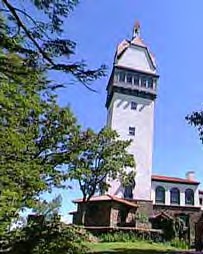 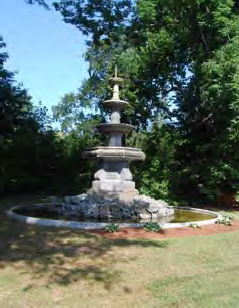 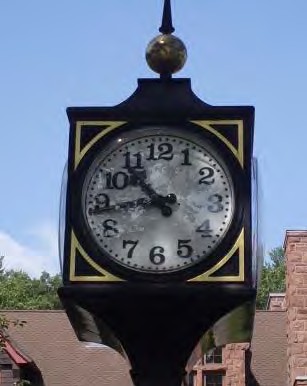 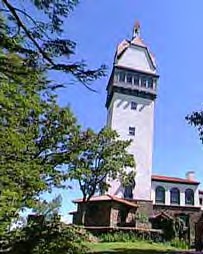 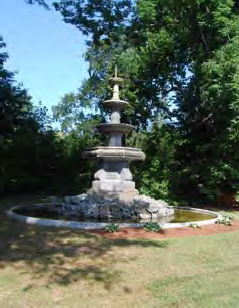 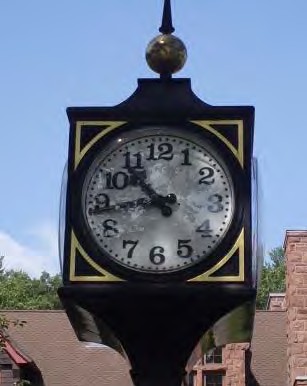 Listing of Some Current And Former Character Resources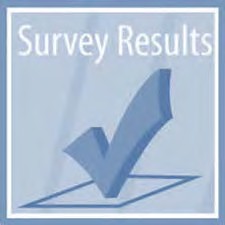  Buildings	Joseph Ensign House (corner of Drake Hill Road)Simsburytown Shops – example of village style/scale centerFormer Ensign Bickford complexRailroad station buildingsFormer Tobacco Barns on Route 10Central SchoolTown Offices (Belden School)Hop Brook Mill / Brownstone Building Aesthetic Places	Hop Brook waterfallKing Philip’s CaveMassaco PlantationMilitia Training Band FieldSycamores along Route 10Hillsides, ridgelines and escarpmentsThe Farmington River flood plainStone wallsBartlett TowerSugarloaf MountainPatterson ParkSimsbury MeadowsCase Meadow Ethel Walker WoodsSimsbury CenterGarrett stairs at McLean Game RefugeHeublein TowerIntersection of Laurel Ln / Great PondDrake Hill BridgeFarmington Canal Heritage TrailFarmington River CanalFields across Route 10 from Blue Ridge/ Lincoln / Old Meadow PlainFountain in WeatogueTobacco Fields / Barns / DormitoryThe Tariffville MillFormer Pettibone’s Tavern (Abigail’s)St. Mary’s ChurchMethodist ChurchCongregational ChurchSt. Bernard’s ChurchTrinity Episcopal Church“Courtyard Building”Silo and Sycamore at Folly FarmPinchot Sycamore treeOld quarryRoute 185 BridgeWaterfall at McLean Game RefugeWest Simsbury CenterBarndoor Hills viewGrave site on East Weatogue Street (ox cart death)Tobacco   fields   /   barns:	Firetown Road, HoskinsOld barn on Terry’s Plain Road, for‐ merly Bartlett FarmScenic road along East Weatogue Street, Terry’s Plain Road, Ferry LaneViews of the Farmington River along Riverside Road, Terry’s Plain RoadNod Brook fieldPublic school properties (see details on Community Facilities Plan)Simsbury Farms recreation complexPrivate school properties (such as Westminster, Ethel Walker, Masters)In the telephone survey, participants were asked whether they agreed or disagreed with the following statements:Simsbury should try to encourage more public events, such as concerts, festivals and other family‐friendly events.Does Simsbury offer enough entertainment options (mu‐ sic, movies, plays, etc.)? Community Events	Talcott Mountain Music Festival (Hart‐ ford Symphony)Performing Arts CenterSeptemberfestSimsbury Light OperaSimsbury Summer Theater For YouthSimsbury Fly‐InSimsbury Celebrates (First Night)Luminary NightMemorial Day ParadeRiver RunSimsbury Bike Month (May)(continued on next page)Volunteer EffortsThe importance placed on community character is pervasive in the community and supported by many local organizations.For example, volunteers associated with the Beautification Committee maintain more than 60 flower gardens and planters on Town land throughout Simsbury including:Schultz ParkTown HallSimsbury Public LibrarySimsbury Farms recreation complexWelcome signs and brownstone pillars at gatewaysAt various islands, inter‐ sections and triangles throughout townEno Memorial HallEntrance to the Flower BridgeKey cornersGateway Signage	Schultz Park	Rotary Park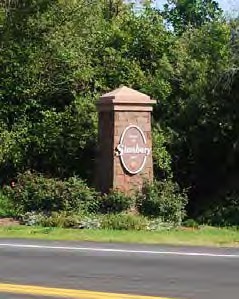 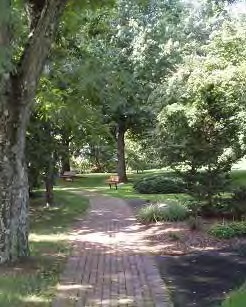 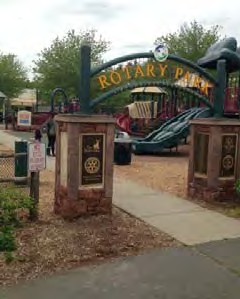 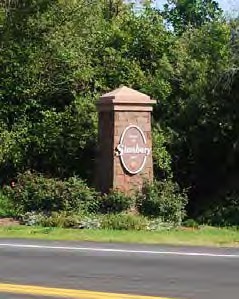 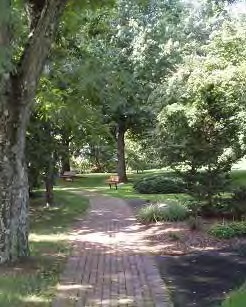 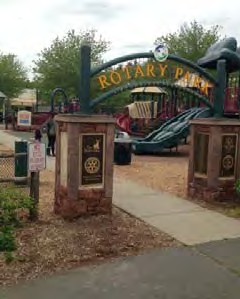 GranbyCharacter PlacesSimsbury, CT15	East Granby27	471030	28(!20215 165!(189109	9	(!315303035	3010!(3153!(202	919(!30976    7	1211	3 2124324	319120102722	!(3098	1	235114!(1678!(1015(!20213  34	32414 5118	293335328Bloomfield(!16711    23   (!18521	228!(1016	!(185  17(!16718Legend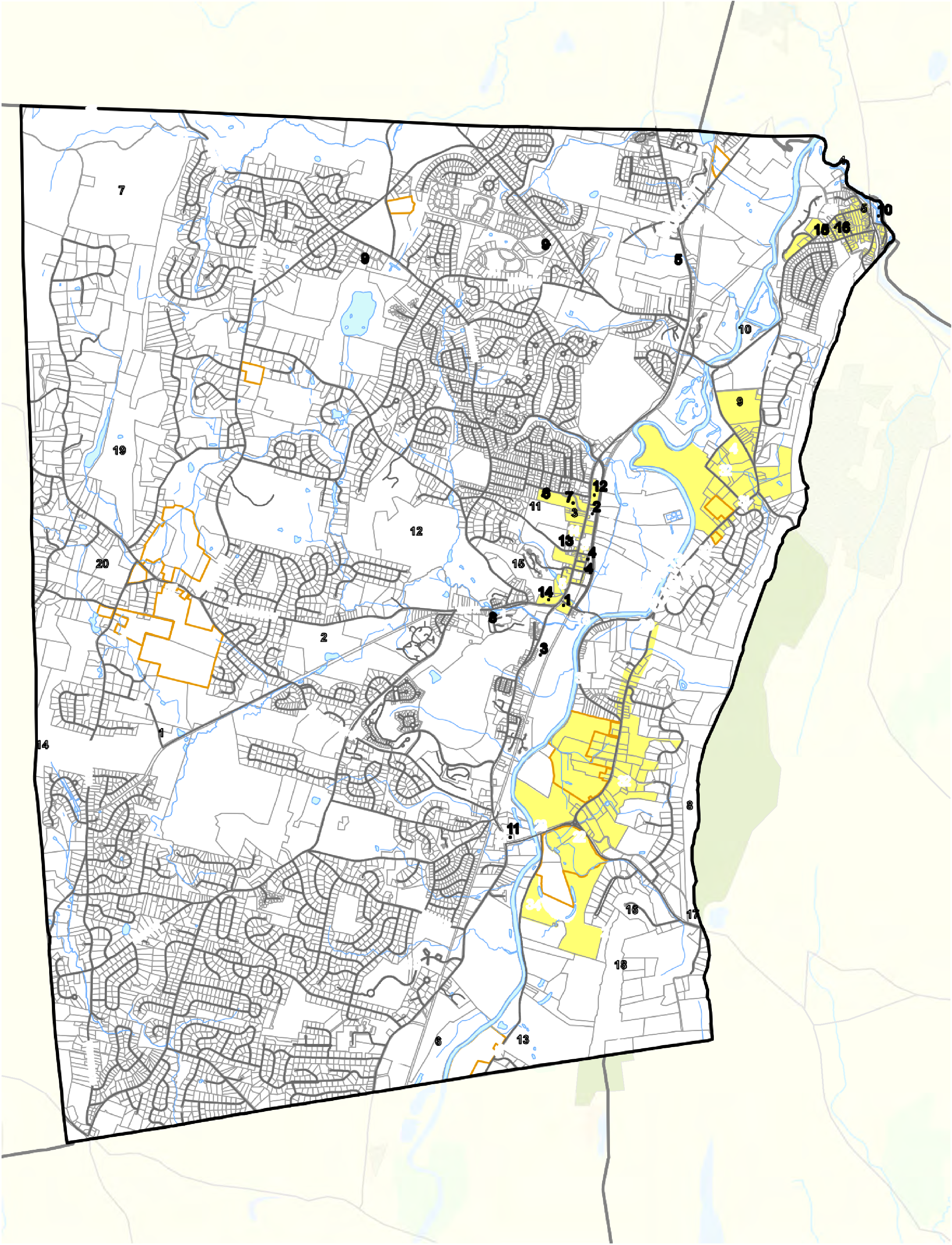 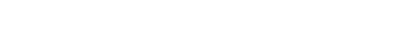 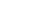 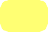 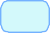 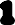 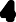 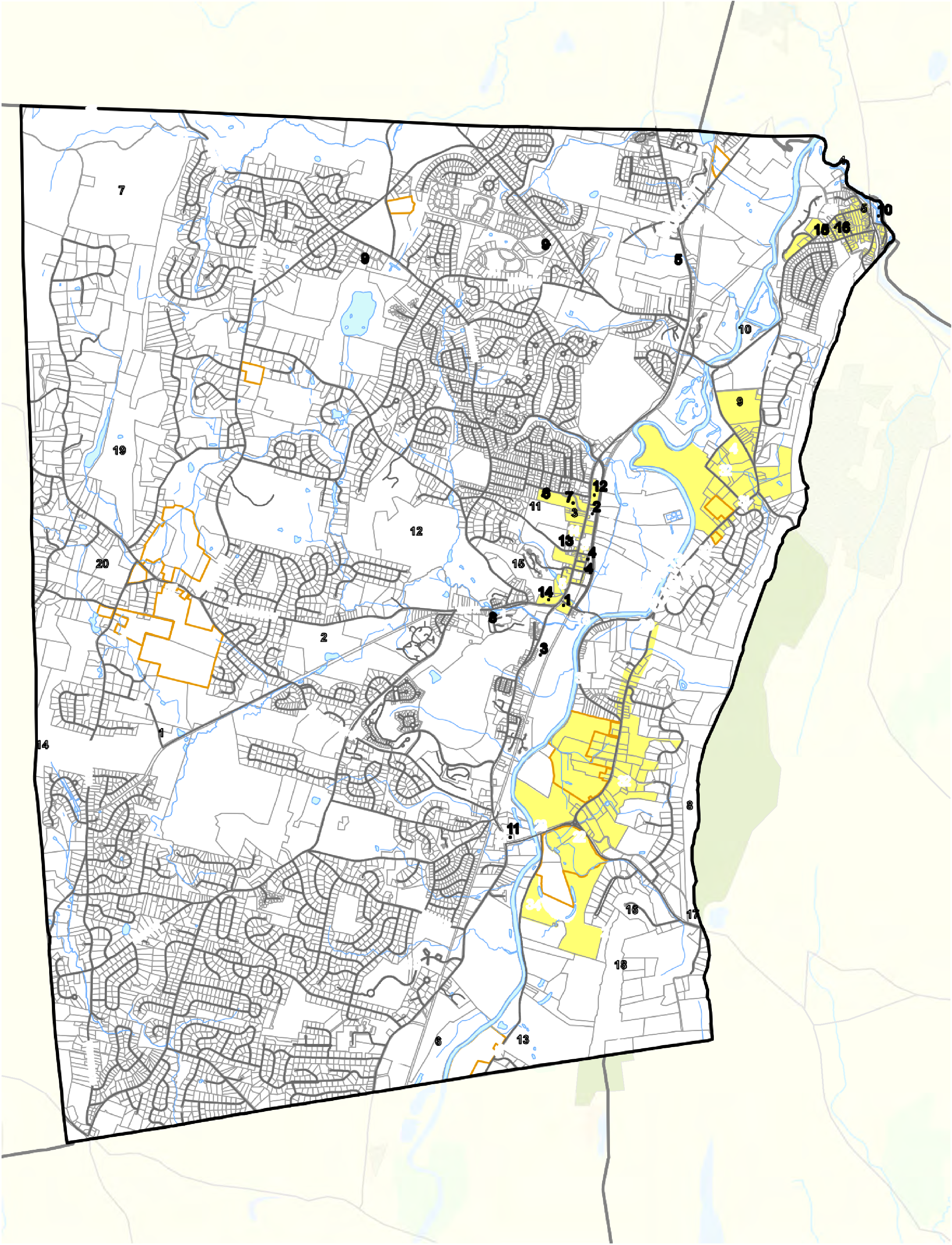 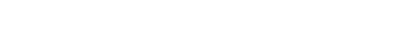 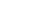 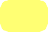 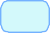 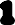 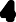 Canton!(44!(2024,250Feet!(106	6	13AvonCharacter Building Historic District Stream WaterbodyBuildingsAesthetic PlacesFarmsParks and RecreationSimsbury recognizes that the aesthetic aspects of development affect the over‐ all ambience of our community and the quality of life of residents. If a development does not maintain or enhance community character in some meaningful way, it is actually detracting from community character in Simsbury.Simsbury has had a Design Review Board for many years and the work of this Board should continue to ensure that new development fits into the community well. The Board has promulgated award‐winning design guidelines that serve to guide its efforts and inform applicants of how to prepare applications.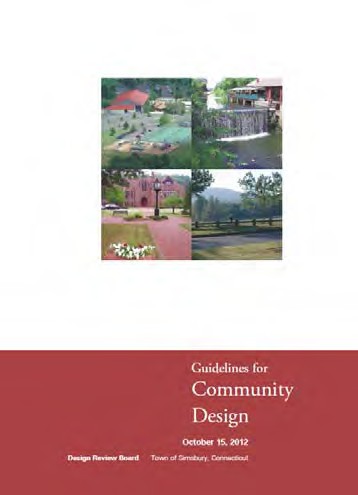 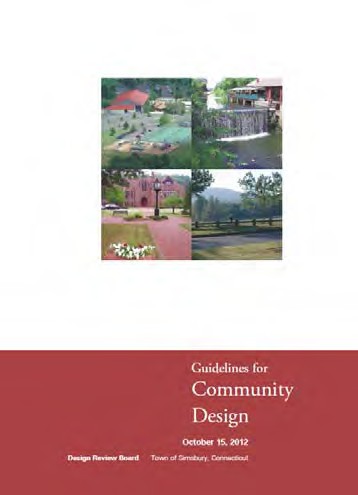 The POCD takes the position that new development in Simsbury should maintain or enhance community character in some meaningful way. Design review is critical to maintain and enhancing community character and these efforts should continue and be strengthened as needed.Community Design Guidelines“Dark Skies”The term “dark skies” is used to draw attention to light pollution and its impact upon night skies. More information is available from the International Dark Sky Association.Several decades ago, there was little night lighting being used so its overall impact was not particularly noticeable. Nowadays, excessive night lighting is having an overall impact on communities and the quality of life. It also wastes electricity.A dark‐skies ordinance or regulation typically:requires all outdoor light fixtures to shine downward only.prohibits light streaming up into the night sky, where it interferes with a clear view.Simsbury Fly‐In	Simsbury Celebrates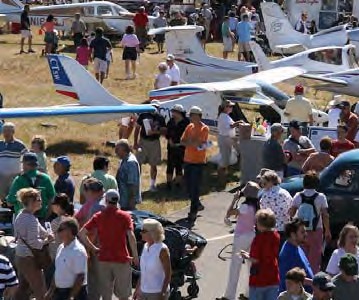 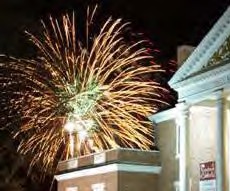 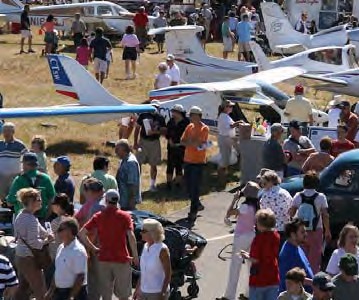 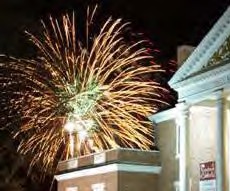 Historic PlacesThe National Register of Historic Places (NRHP) identifies resources significant in the history of the nation. The State Register of Historic Places (SRHP) identifies re‐ sources significant in the history of the state.These designations are not regulatory in nature and only directly affect activities involving federal and/or state funding. Property owners may be eligible for tax bene‐ fits for improvements to these resources.The designations may be for districts (areas containing multiple properties) or for individual properties.Local Historic DistrictsA local historic district is regulatory in nature and a local Historic District Com‐ mission regulates exterior changes in view from a public street. A super‐majority of property owners must consent to the establishment of a local historic district.A local historic property may be similarly protected or may be protected by ownership, easement, or other means consented to by the property owner.Adaptive Re‐UseSince older buildings may outlive their original purposes, adaptive re‐use is a process where older buildings are adapted for new uses while retaining their historic features.For example:come	an	apartment building,a church may become arestaurant may become a church),an old house may be converted to office use.24	Granby(Historic Points and Places1(!( 2Tariffville Historic25	District!30189Simsbury, CTEast Granby	$(!309!( 36Simsbury Center Historic District14!(2139!(9 !(!(284920	!(!((4!(38(4732!(202!(20237!(8!(!(!(3156!(29((!315!( 33!( 3(!	!(   !(	31Terry's Plain3413!(40!(!((48!(  !(194210    (Historic District46!(49!((!30915!(!(16711!(1041    !(12!(202(!23!(7!(East Weatogue Local Historic DistrictBloomfieldCanton!(16743!(16(!(1735!(!(2627(!(185Legend!(1045(44!((!185Historic Points!(	National Register ofHistoric Places(!167!(1022!(East Weatogue NRHP District18!(!(	Locally ImportantHistoric DistrictsNational Register Of Historic Places (Non- Regulatory)!(44!(202AvonLocally Important (Regulatory)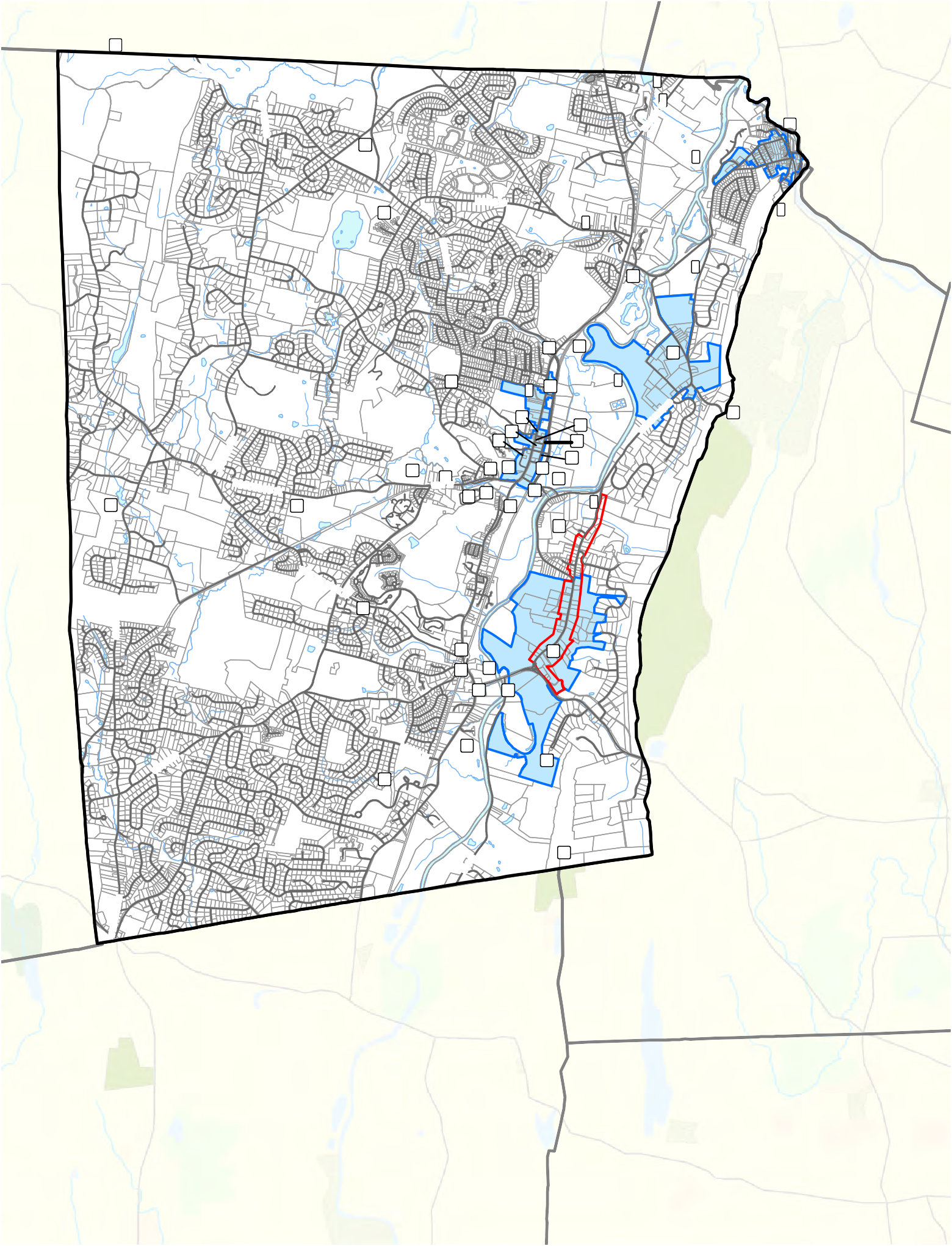 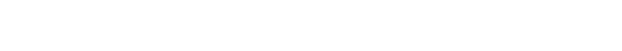 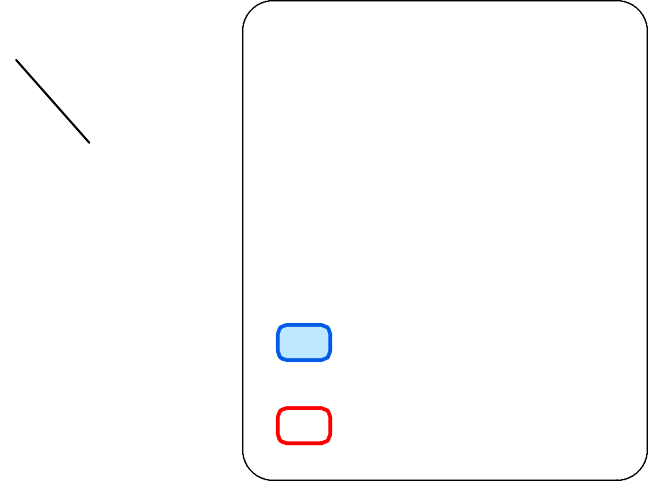 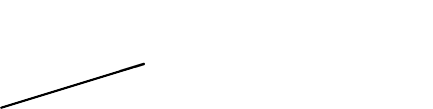 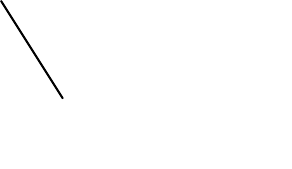 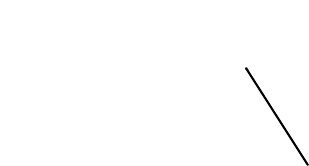 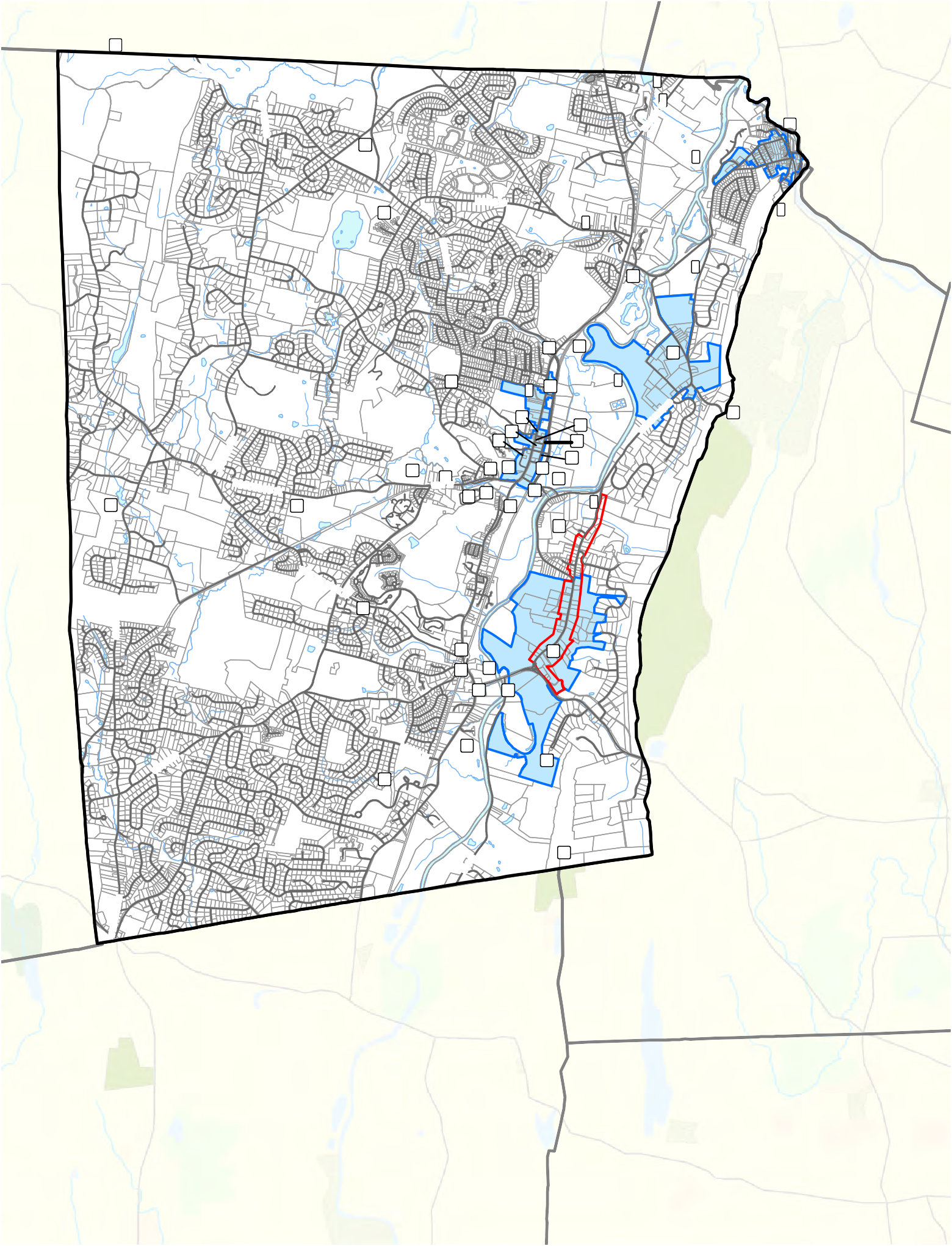 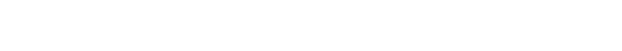 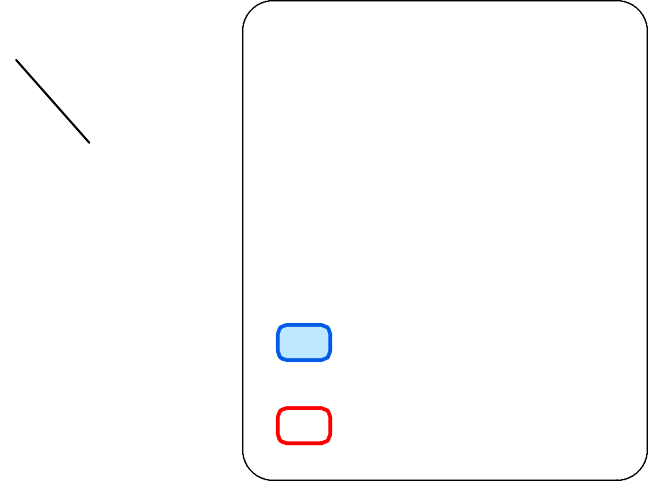 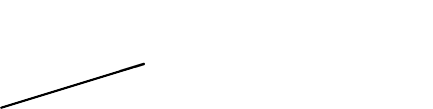 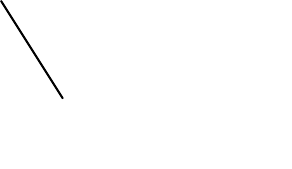 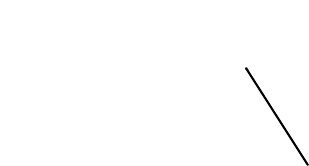 5,000FeetSiteTown Farm CemeteryStone Railroad Arch at Town FarmBartlett TowerCullman Brothers Inc. DormitoryGovernor's Bridge Railroad CrossingStone Quarry at Quarry RoadRussell MarkerPent Road FerryHorace Belden/ Central Schools - NRHPOld Drake Hill Bridge - NRHPSaw and Grist Mills at Hop BrookCanal Arches Over Hop BrookCooper Smelter and Steel MillMindwell Adams MarkerJared Bradley MarkerCivil War MonumentWhite Memorial FountainHeublein Tower - NRHPCannon Medical Center - NRHPEno Memorial Hall - NRHPEnglewood (Simsbury 1820 Home) - NRHPFarmington Canal - NRHPJohn Humphrey House - NRHPPilfershire Cider MillFirst FairgroundManto MeadowOld Fuse FactoryMilitia Training GroundMilitia Training GroundCarpet CompanyCentral New England Station - NRHPNew Haven and Northampton Station - NRHPWintonbury RoadWire Mill1734 Toll BridgeCullman Brothers Inc. PlantationBissell's Landing1788 BridgeProbable Location of Potash WorksStone QuarryCalvin Barber Stone QuarryFerry Site 1673Probable Location of Indian FortKing Phillip's CaveAmerican Sumatra Tobacco PlantationStoddard Reservoir 1907Simsbury Bank and Trust - NRHPBoy Scout Hall - NRHPMassaco Forest Pavilion - NRHPPhelps Tavern - NRHPMajor FarmsTulmeadow FarmFlamig FarmGeorge Hall FarmRosedale FarmPickin’ PatchTown FarmFolly FarmOther properties in Simsbury may also be farmed on a regular basis (including the former Culbro tobacco fields, fields in the Farmington River floodplain, and other areas).Rosedale Farms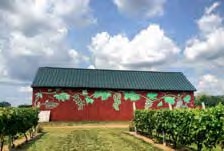 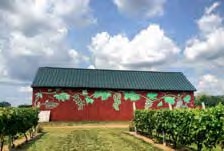 Tulmeadow Farm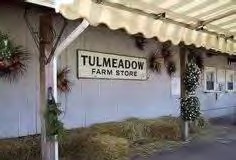 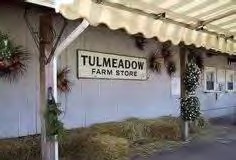 Flamig Farm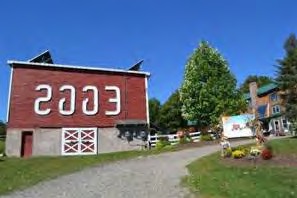 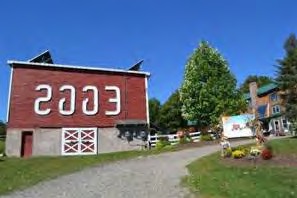 Town Farm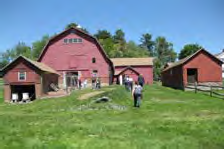 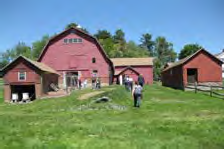 GranbyAgricultural Resources Map10(!202East Granby7(!315Simsbury, CT!(189!(3153(!202(!309	419122	(!3091(!167!(202!(167!(105(!185Bloomfield8!(10!(185(!167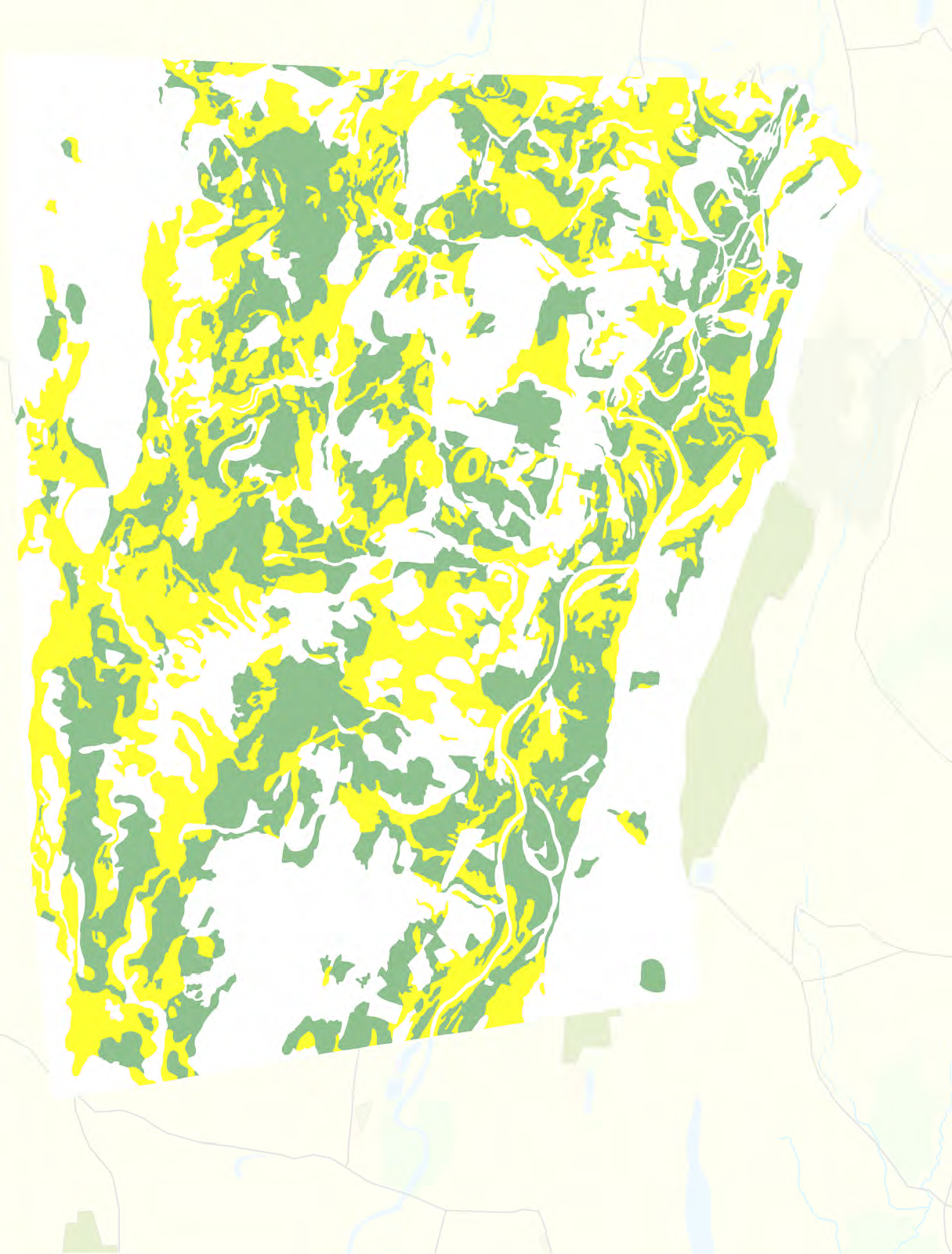 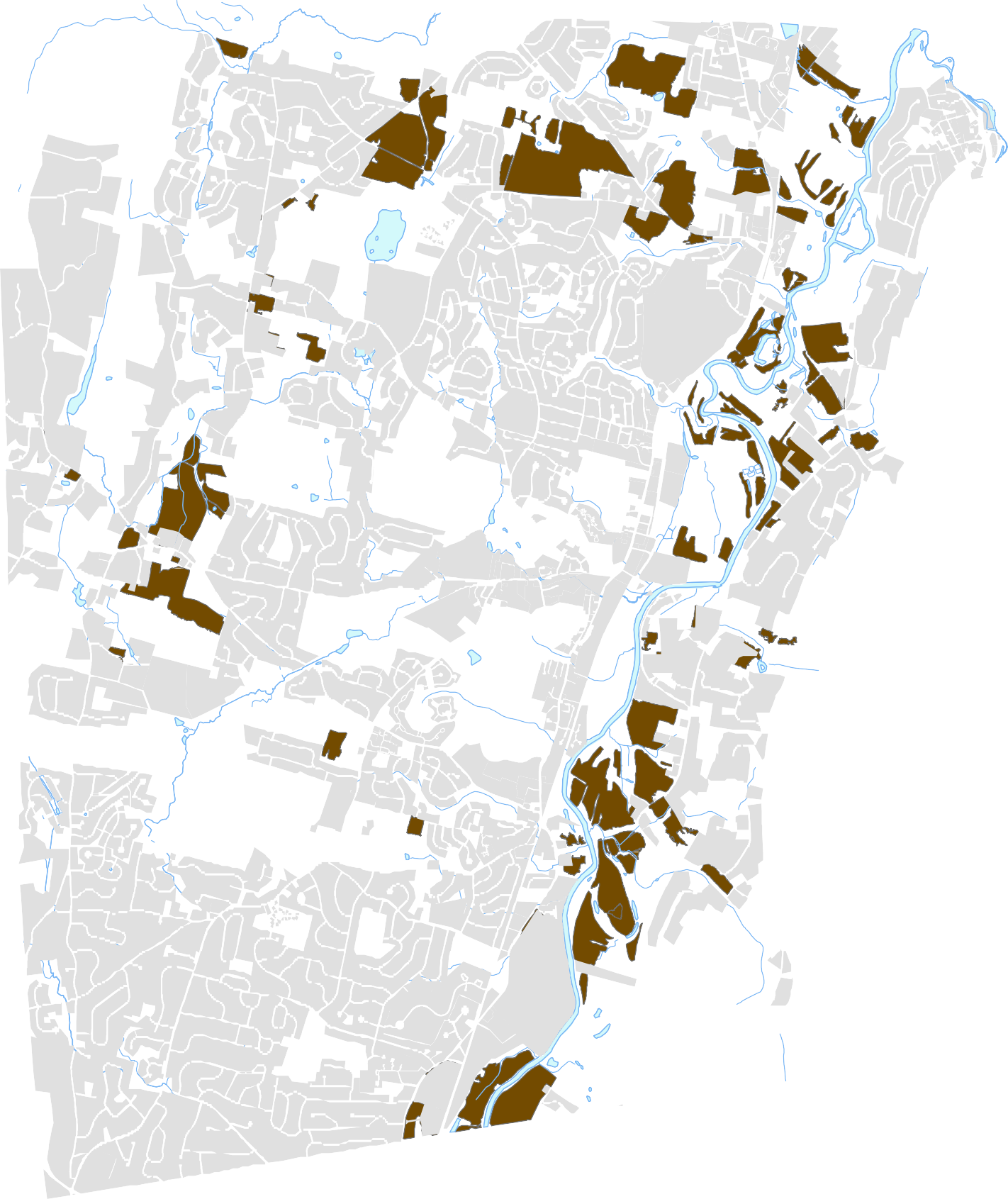 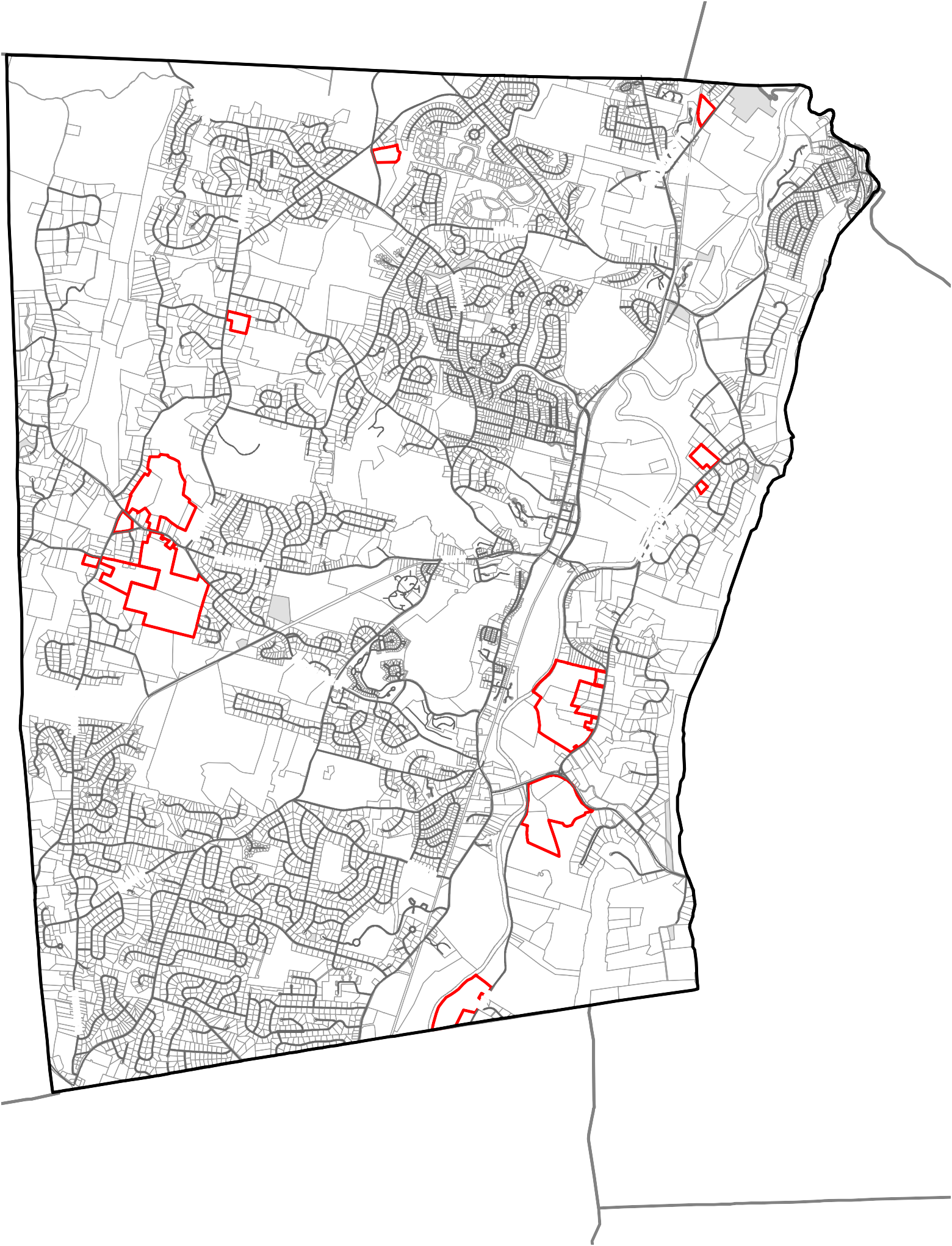 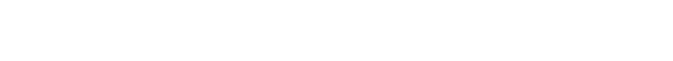 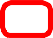 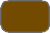 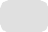 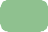 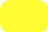 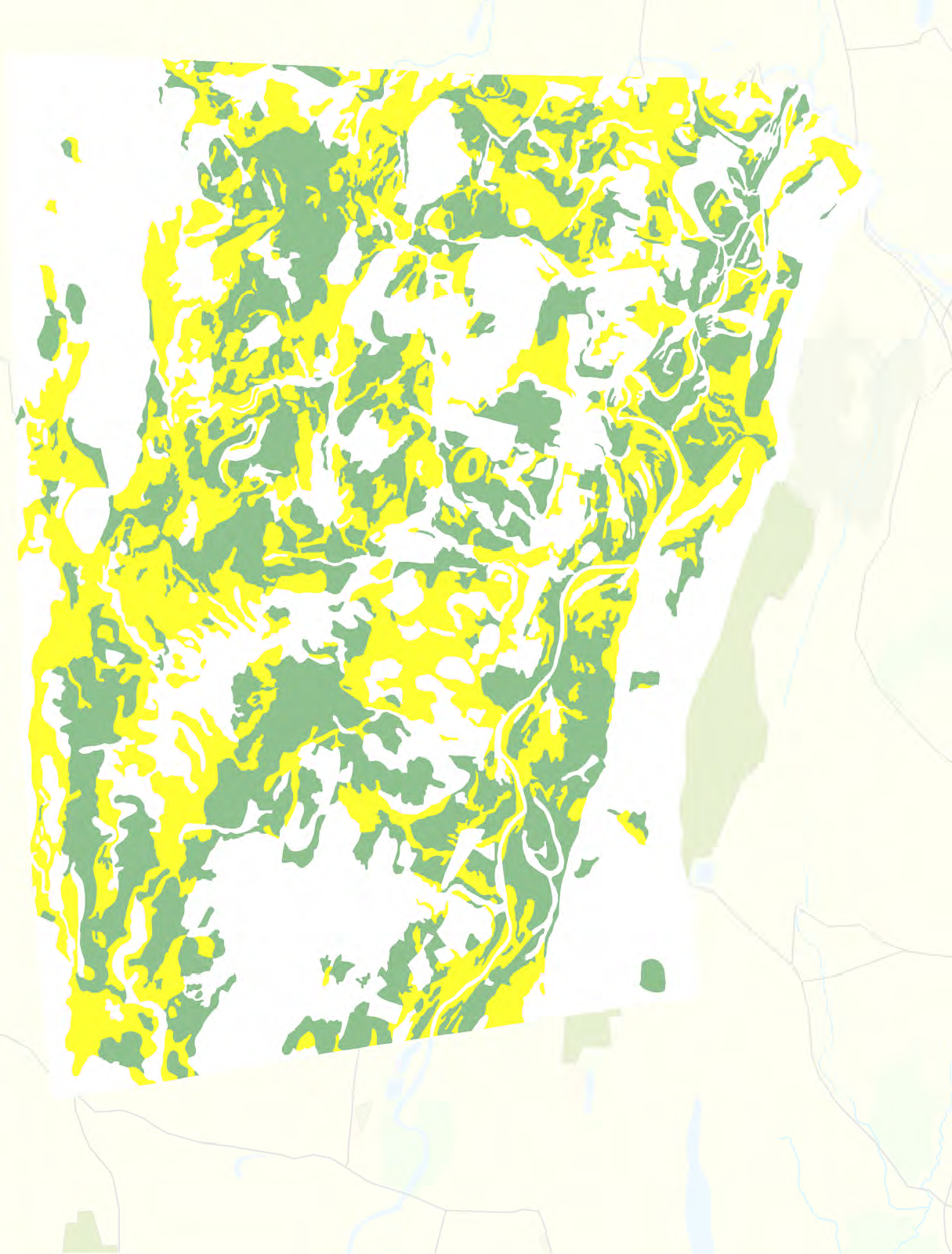 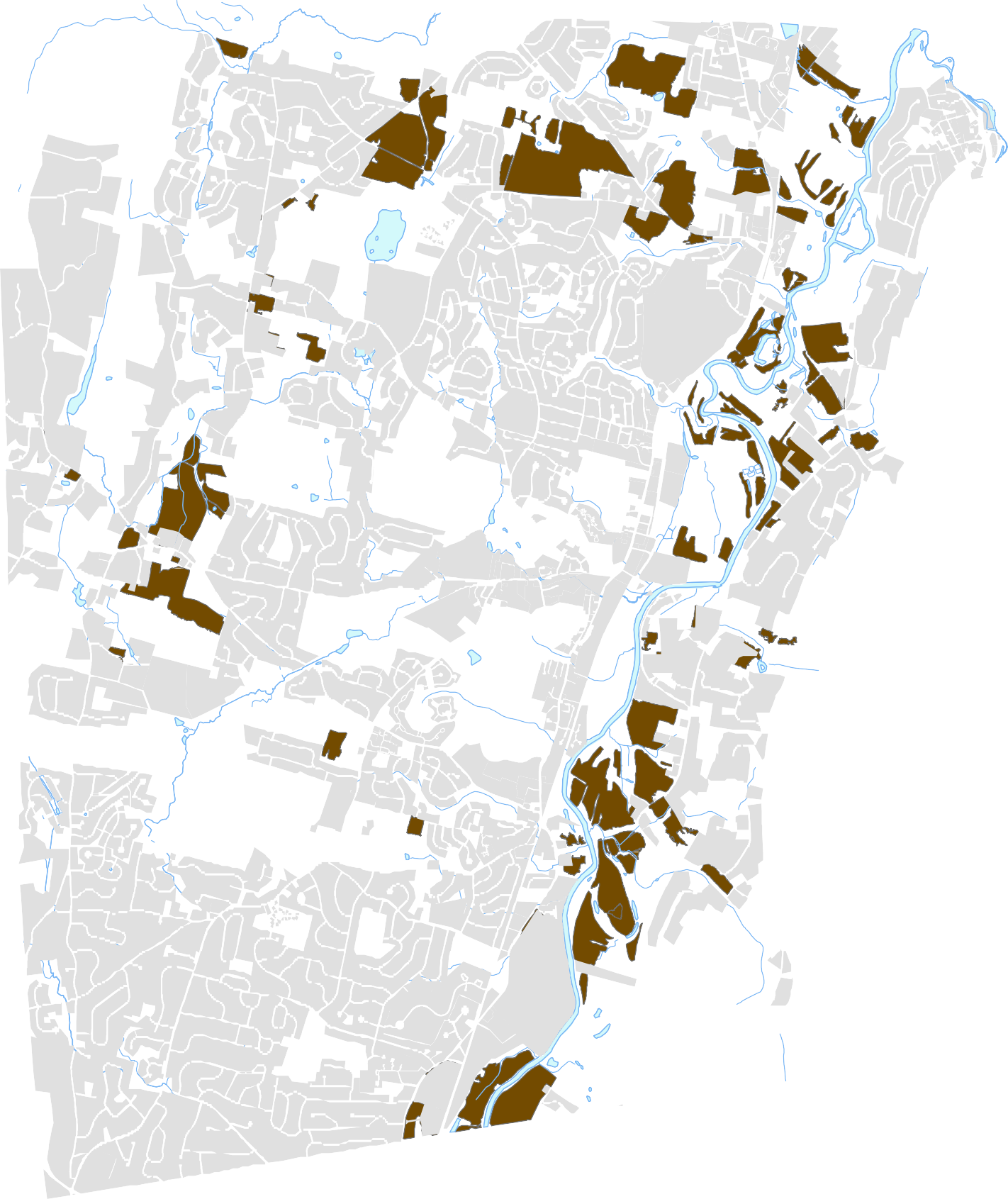 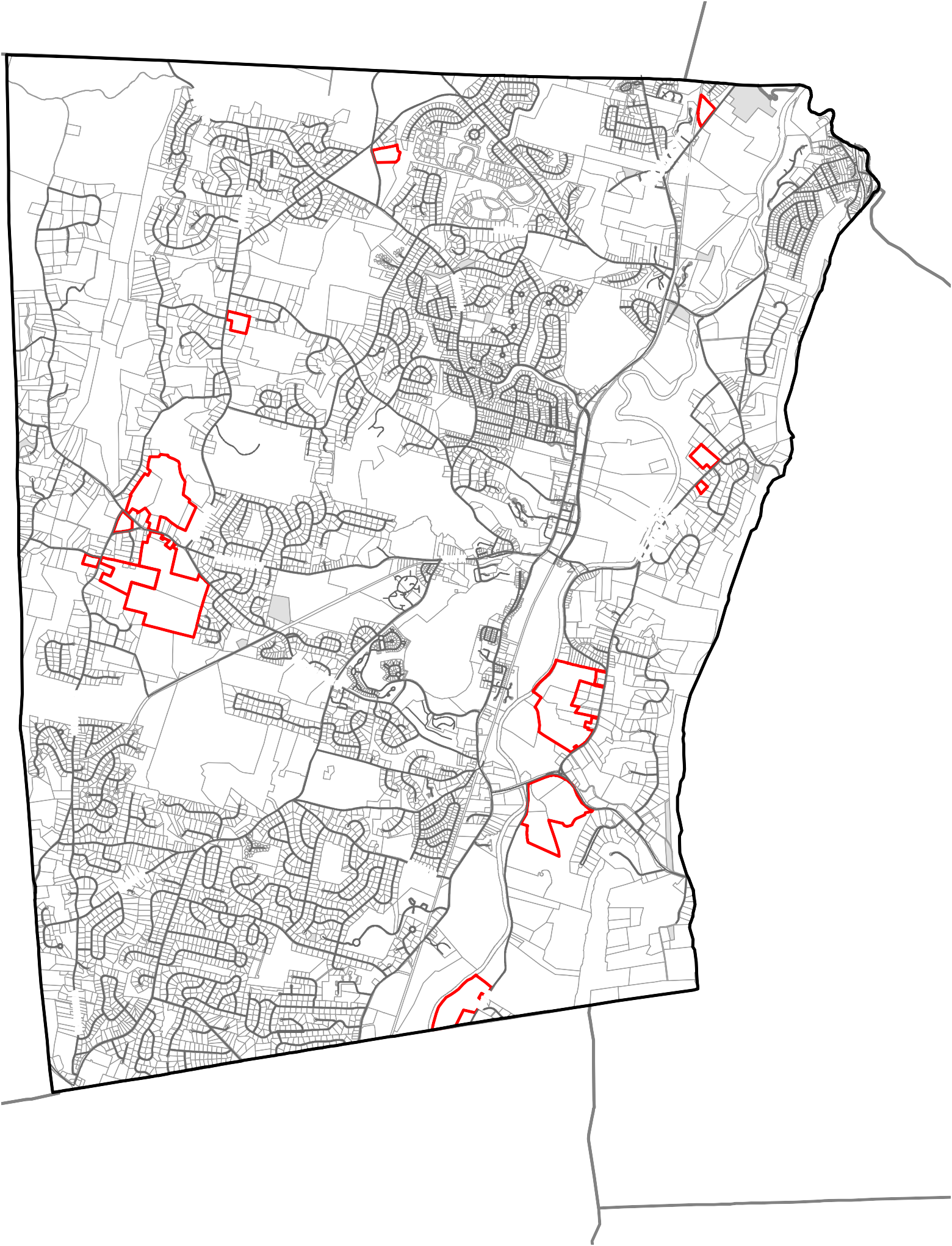 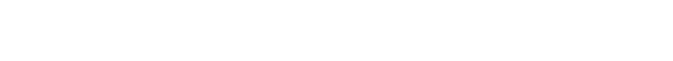 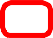 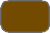 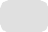 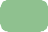 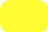 Canton!(44(!2024,250Feet!(106AvonLegendMajor FarmsAreas Recently Farmed Developed AreasFarmlandPrime Farmland SoilsStatewide Important Farmland SoilsScenic Views / Vistasthe Talcott and West Mountain hillsides and ridgelines;the Farmington River valley from the hillsides and ridgelines;the farm fields in West Simsbury;the Ethel Walker hillside and fields along Bushy Hill Road;vistas that embody the rural characteristics of Simsbury, such as those along Nod Road, East Weatogue Street and Terry’s Plain Road; the southerly portion of Old Farms Road; the inter‐ section of Laurel Lane and Great Pond Road; vistas of the Farmington River; the Tariffville Gorge; and other vistas.Scenic Road OrdinanceSimsbury’s Scenic Road Ordinance allows the Planning Commission to designate scenic roads in Simsbury, after receiving consent of the owners of a majority of lot frontage along the road.Such designation helps protect that roadway from inappropriate changes.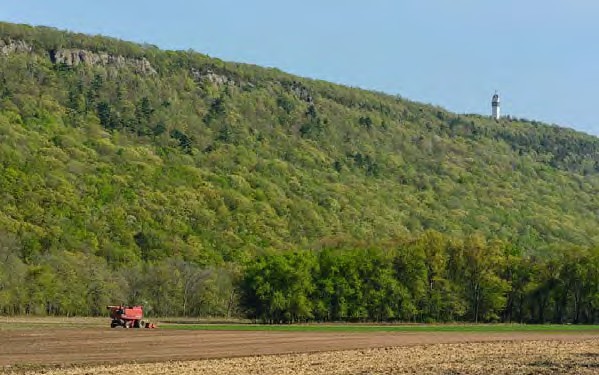 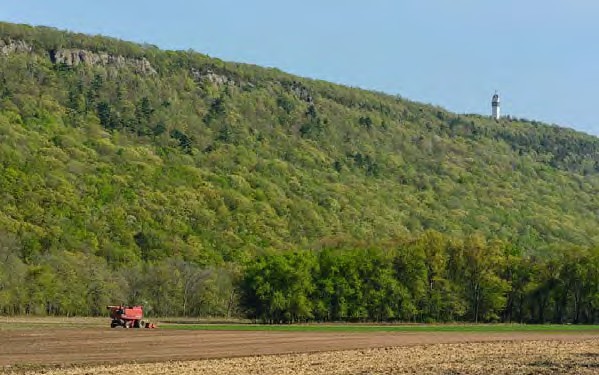 The following Town roads have been designated since the establishment of the ordinance:Goodrich RoadFerry LaneTerry’s Plain RoadEast Weatogue StreetBarn Door Hills RoadCurrently there is no state highway within Simsbury designated as a Scenic Road.GranbyScenic Resources MapSimsbury, CT!(202(!202(!315!(315!!!!!(189$East Granby!(309!!(!167!(309!!(167!(167!(10!(10!(202(!185!!!(!185   !!!Bloomfield!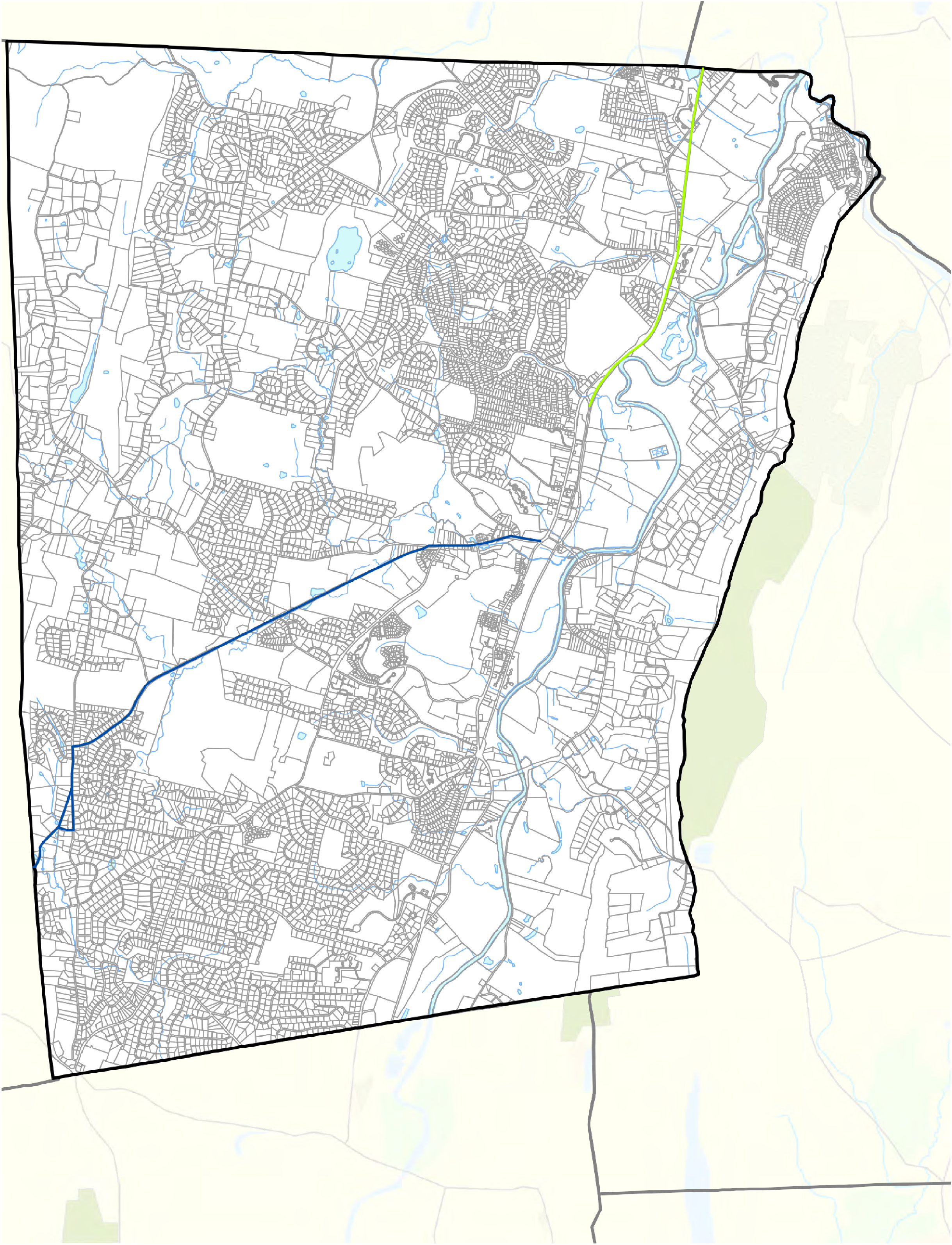 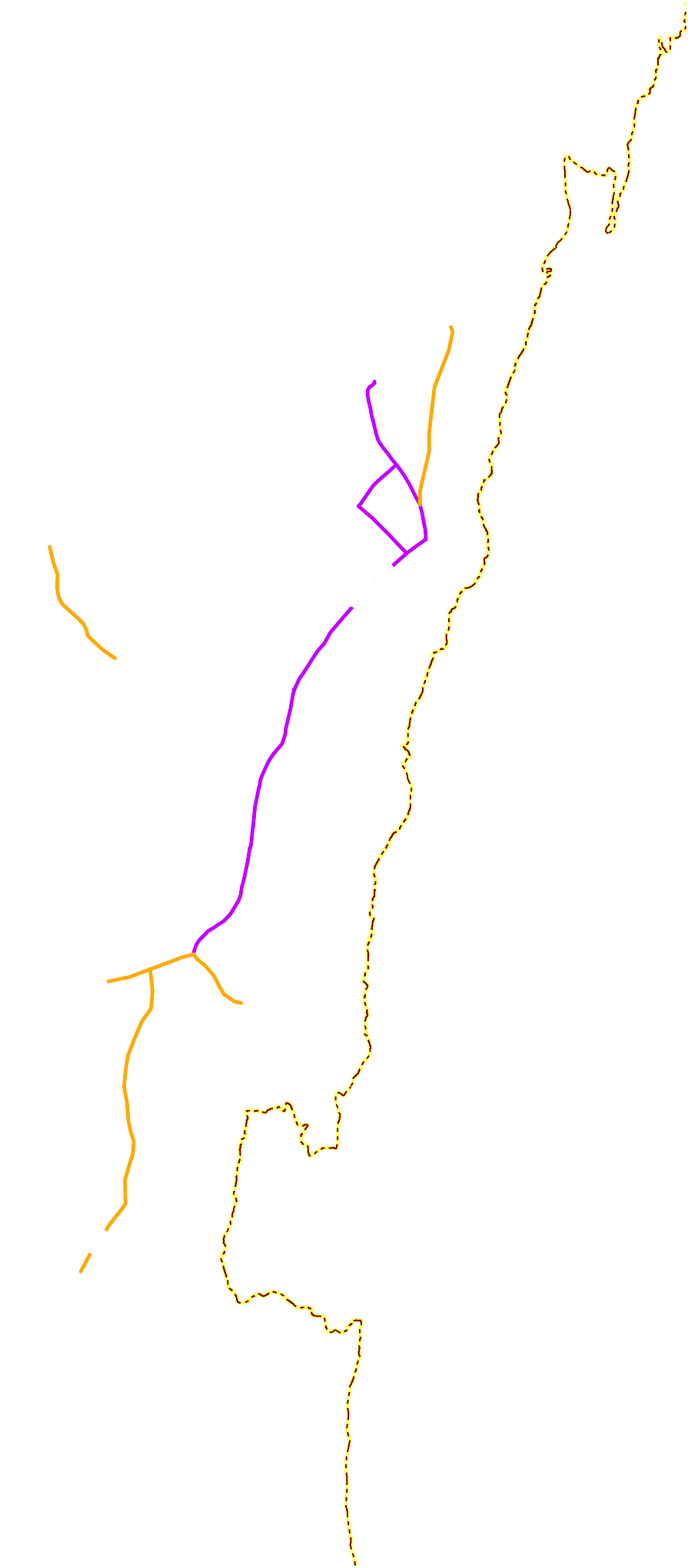 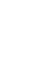 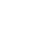 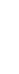 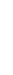 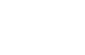 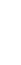 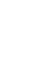 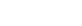 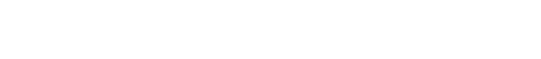 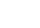 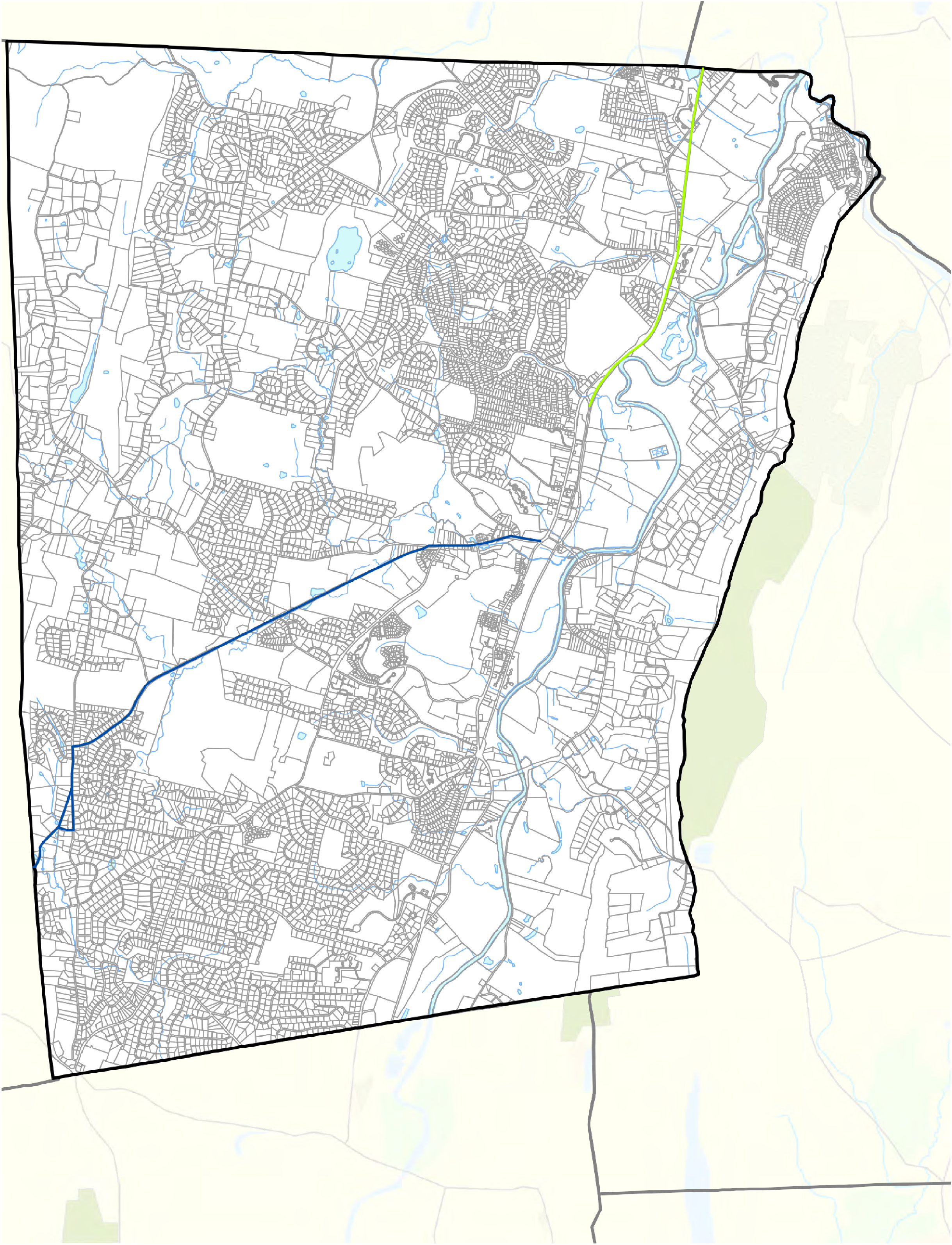 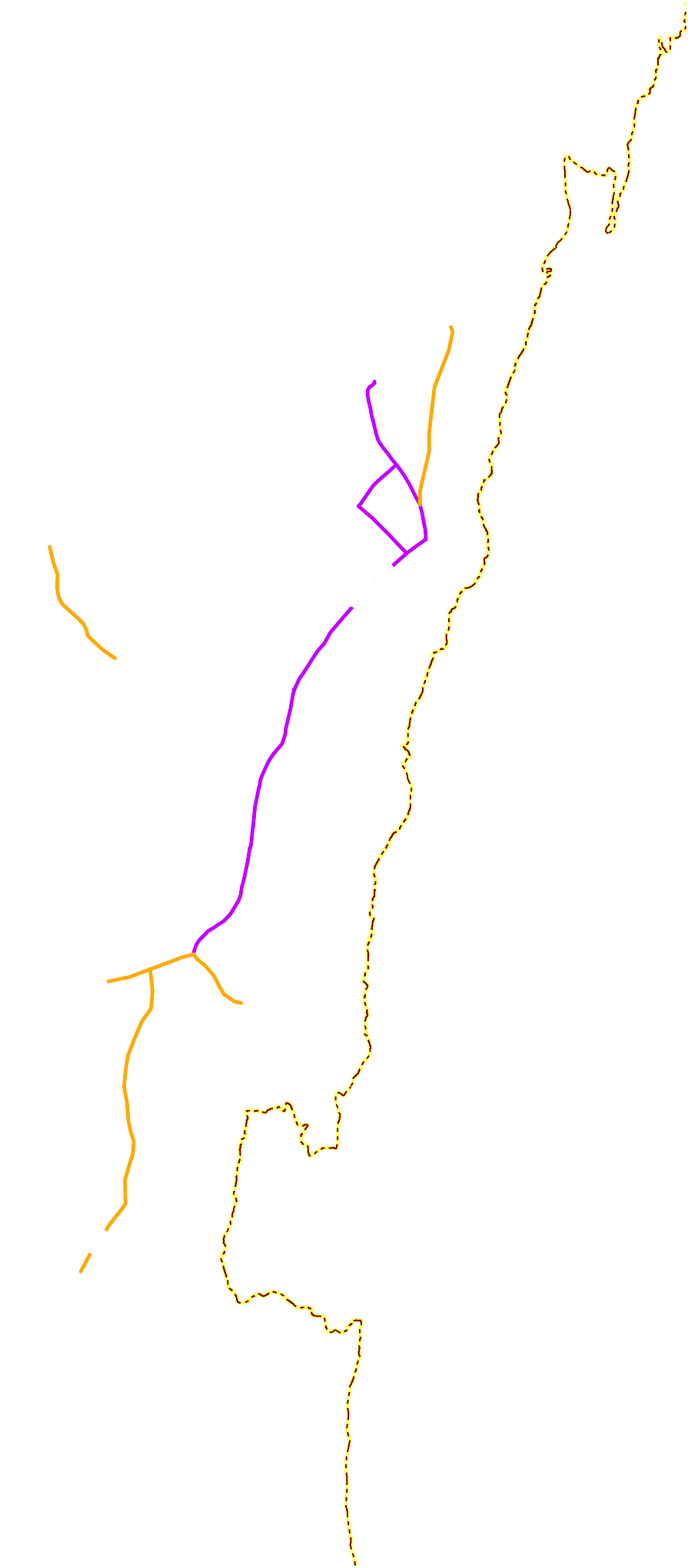 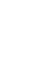 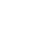 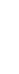 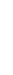 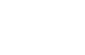 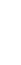 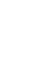 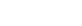 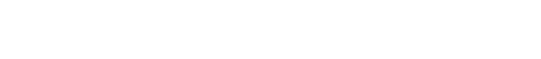 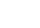 Canton!(44(!2024,250Feet!(10AvonLegendMetacomet Trail! Views of Ridges / Hillsides / Heublein Tower! Other Scenic ViewsLocally Designated Scenic Road Other Scenic RoadFarmington Valley Greenway Farmington River TrailPA‐490 ProgramThe PA‐490 program (codified in CGS Section 12‐107) is an assessment reduction program that reduces taxes on certain types of land so that it is more likely to re‐ main undeveloped.The 2016 Grand List reports the following:84 parcels used for farming (totaling 1,419 acres),12 parcels of at least 25 acres kept as forest (totaling 861 acres),12 parcels meeting the open space criteria (totaling 576 acres).Gateway ApproachesThe following locations could be considered as major gateways in Simsbury:The north and south entrance points of Route 10/202The intersection of Routes 167 and 44The intersection of Routes 315 and 189 in Tariffville185, Nod Road and Route 309The Wolcott Road area near East GranbyThe entrance points on the Farmington Canal Heritage Trail and other trailsGateway Sign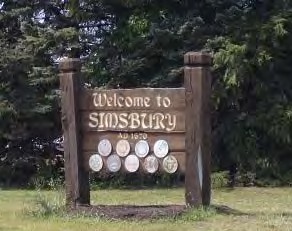 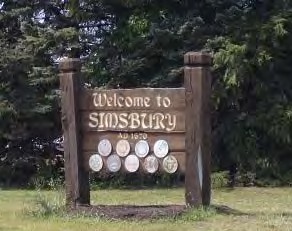 Strongly agree	24%Strongly agree	24%Agree55%Not sure5%Disagree15%Strongly disagree1%Too many1%About right49%Too few48%Not sure2%A. NATURAL / CULTURAL RESOURCES –Simsbury will:LeaderPartnersPreserve significant natural resources that contribute to community character.Preserve stone walls, burial sites, cellar holes, and other cultural resources that contribute to community character. a.	Consider a Town ordinance to preserve stone walls.Use techniques such as open space cluster zoning and view sector regulations to preserve character resources.TownCWCPreserve significant natural resources that contribute to community character.Preserve stone walls, burial sites, cellar holes, and other cultural resources that contribute to community character. a.	Consider a Town ordinance to preserve stone walls.Use techniques such as open space cluster zoning and view sector regulations to preserve character resources.TownPreserve significant natural resources that contribute to community character.Preserve stone walls, burial sites, cellar holes, and other cultural resources that contribute to community character. a.	Consider a Town ordinance to preserve stone walls.Use techniques such as open space cluster zoning and view sector regulations to preserve character resources.BOSCWCPreserve significant natural resources that contribute to community character.Preserve stone walls, burial sites, cellar holes, and other cultural resources that contribute to community character. a.	Consider a Town ordinance to preserve stone walls.Use techniques such as open space cluster zoning and view sector regulations to preserve character resources.ZCCode legend is on inside back coverCode legend is on inside back coverB.	COMMUNITY DESIGN –Simsbury will:LeaderPartnersMaintain and improve the design review process in Sims‐ bury to ensure new developments reflect, complement and enhance the overall character of Simsbury.a.	Review and update the “Guidelines for Community Design.”b.	Tailor the design guidelines, as needed, to village centers and other special places in the community.c.	Investigate if there are ways to incorporate public comment into the design review process.d.	Consider ways to incorporate dynamic computer visualization tools (such as Sketchup) into the de‐sign review process so that all aspects of a pro‐ posed development are visualized and understood in the context of other buildings around them.Seek to ensure that new development complements, and is compatible with, the existing fabric of Simsbury and complements nearby historic structures and sites.DRBMaintain and improve the design review process in Sims‐ bury to ensure new developments reflect, complement and enhance the overall character of Simsbury.a.	Review and update the “Guidelines for Community Design.”b.	Tailor the design guidelines, as needed, to village centers and other special places in the community.c.	Investigate if there are ways to incorporate public comment into the design review process.d.	Consider ways to incorporate dynamic computer visualization tools (such as Sketchup) into the de‐sign review process so that all aspects of a pro‐ posed development are visualized and understood in the context of other buildings around them.Seek to ensure that new development complements, and is compatible with, the existing fabric of Simsbury and complements nearby historic structures and sites.DRBMaintain and improve the design review process in Sims‐ bury to ensure new developments reflect, complement and enhance the overall character of Simsbury.a.	Review and update the “Guidelines for Community Design.”b.	Tailor the design guidelines, as needed, to village centers and other special places in the community.c.	Investigate if there are ways to incorporate public comment into the design review process.d.	Consider ways to incorporate dynamic computer visualization tools (such as Sketchup) into the de‐sign review process so that all aspects of a pro‐ posed development are visualized and understood in the context of other buildings around them.Seek to ensure that new development complements, and is compatible with, the existing fabric of Simsbury and complements nearby historic structures and sites.DRBMaintain and improve the design review process in Sims‐ bury to ensure new developments reflect, complement and enhance the overall character of Simsbury.a.	Review and update the “Guidelines for Community Design.”b.	Tailor the design guidelines, as needed, to village centers and other special places in the community.c.	Investigate if there are ways to incorporate public comment into the design review process.d.	Consider ways to incorporate dynamic computer visualization tools (such as Sketchup) into the de‐sign review process so that all aspects of a pro‐ posed development are visualized and understood in the context of other buildings around them.Seek to ensure that new development complements, and is compatible with, the existing fabric of Simsbury and complements nearby historic structures and sites.DRBMaintain and improve the design review process in Sims‐ bury to ensure new developments reflect, complement and enhance the overall character of Simsbury.a.	Review and update the “Guidelines for Community Design.”b.	Tailor the design guidelines, as needed, to village centers and other special places in the community.c.	Investigate if there are ways to incorporate public comment into the design review process.d.	Consider ways to incorporate dynamic computer visualization tools (such as Sketchup) into the de‐sign review process so that all aspects of a pro‐ posed development are visualized and understood in the context of other buildings around them.Seek to ensure that new development complements, and is compatible with, the existing fabric of Simsbury and complements nearby historic structures and sites.DRBMaintain and improve the design review process in Sims‐ bury to ensure new developments reflect, complement and enhance the overall character of Simsbury.a.	Review and update the “Guidelines for Community Design.”b.	Tailor the design guidelines, as needed, to village centers and other special places in the community.c.	Investigate if there are ways to incorporate public comment into the design review process.d.	Consider ways to incorporate dynamic computer visualization tools (such as Sketchup) into the de‐sign review process so that all aspects of a pro‐ posed development are visualized and understood in the context of other buildings around them.Seek to ensure that new development complements, and is compatible with, the existing fabric of Simsbury and complements nearby historic structures and sites.DRBCode legend is on inside back coverCode legend is on inside back coverD. ADAPTATION / RE‐USE –Simsbury will:LeaderPartners1. Consider allowing adaptive reuse of historic buildings (residential, commercial, governmental and industrial) if that will be instrumental in preserving them.ZC2. Maintain the architectural integrity  of  historic  structures and sites when adapted for re‐use for commercial, industrial or residential purposes.DRBZC HDC SHS3. Encourage preservation of the historic character of structures and sites and the restoration / maintenance of such buildings in an appropriate way.TownHDC SHSCode legend is on inside back coverCode legend is on inside back coverE.	PROGRAMS –Simsbury will:LeaderPartnersPursue and promote financial incentives for preservation (grants, tax incentives, loans, easements, assessment deferrals, etc.)Use techniques such as open space cluster zoning to pre‐ serve historic buildings and sites.Maintain Simsbury’s designation as a Certified Local Government in the National Historic Preservation Program in order to be eligible for grants and other assistance.TownTown TownZC PCHDCCode legend is on inside back coverCode legend is on inside back cover